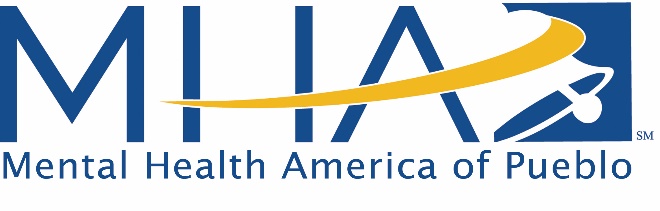 The mission of Mental Health America of Pueblo is to strive to eliminate the stigma of mental illness and to increase access to treatment through education, advocacy, and research development.Request for Nomination– Gil Sanchez Mission AwardAwarded during the month of May at our annual Robert Hawkins Tribute Dinner. Specific date TBANomination Deadline: Friday, January 31, 2020.  Please complete this form using Word, save, and email to: mhapueblo@gmail.com You may also send by mail to MHA-Pueblo, P.O. Box 1423, Pueblo, 81003.CriteriaNominations accepted for an individual, group of individuals, unit, agency, etc., that have made a significant achievement or advancement in the mental health field through treatment, advocacy, policy, exemplary program models, or through professional standards.  Such achievement should be reflected in positive improvements in the mental health field.			Nomination justification continued on next page. Nomination Justification:  Describe the specifics of the nominee's achievements as it relates to the field of mental health including its extent and impact.The professional attributes which uniquely characterize the nominee(s) and/or the program.Statement about how innovation or the improved delivery of service has been enhanced for individuals, families, groups, and/or the community.Additional information or comments. Describe the nominee’s accomplishments using the questions above: 